Приложение №14Пример выполнения работы: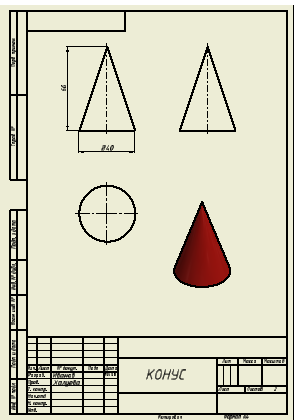 Рис.14